МІНІСТЕРСТВО ОСВІТИ І НАУКИ УКРАЇНИНАЦІОНАЛЬНИЙ ТЕХНІЧНИЙ УНІВЕРСИТЕТ УКРАЇНИ «КИЇВСЬКИЙ ПОЛІТЕХНІЧНИЙ ІНСТИТУТ імені ІГОРЯ СІКОРСЬКОГО»ФАКУЛЬТЕТ ЛІНГВІСТИКИкафедра теорії, практики та перекладу англійської мови, кафедра теорії, практики та перекладу німецької мови, кафедра теорії, практики та перекладу французької мови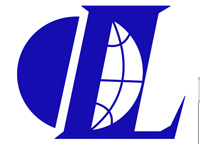 Шановні студенти!Запрошуємо вас узяти участь уXІІ Всеукраїнській студентській науково-практичній конференції з дистанційною участюЛЮДИНА ЯК СУБ’ЄКТ МІЖКУЛЬТУРНОЇ КОМУНІКАЦІЇ: СУЧАСНІ ТЕНДЕНЦІЇ У ФІЛОЛОГІЇ, ПЕРЕКЛАДІ ТА НАВЧАННІ ІНОЗЕМНИХ МОВ, яка відбудеться  12 березня 2020 р. у м. Києві за адресою: проспект Перемоги, 37, корпус 7, Робочі мови конференції: українська, англійська, німецька, французька.Форми участі у конференції: дистанційна з публікацією тез.ПЛАНУЄТЬСЯ РОБОТА ТАКИХ СЕКЦІЙ:Секція № 1. Актуальні проблеми сучасної філології: функційно-когнітивні, психолінгвістичні, комунікативно-прагматичні, семантико-стилістині дослідження.Секція № 2. Сучасні тенденції в перекладознавстві.Секція № 3. Інноваційні підходи до викладання іноземних мов.Для участі в конференції до 6 березня 2020 р. необхідно надіслати на електронну адресу кафедри ТППАМ ktppam@ukr.net електронного листа з темою «Участь у конференції «Людина» зі вкладеннями:ЗАЯВКА для участі в конференції (форма заявки додається). Назва файлу: прізвище латиницею, наприклад, Petrik_zayavka;ТЕЗИ доповіді, оформлені відповідно до вимог (зразок додається). Назва файлу: прізвище латиницею та номер секції, наприклад, Petrik_tezy_1Участь у конференції та публікація тез БЕЗКОШТОВНА. Обсяг тез – 1-2 сторінки. Оформлення за зразком.Тези доповідей будуть розміщені в збірнику матеріалів конференції на сайті кафедри ТППАМ http://ktppаm.kpi.ua/Оргкомітет: м. Київ, 03056, проспект Перемоги, 37,  корпус 7, кімн. 601Факультет лінгвістики, КПІ ім. Ігоря СікорськогоТел. (044) 406-81-01 – кафедра ТППАМ067 444 59 26 – к. філол. н., доц. Ткачик Олена Володимирівна, 068 121 67 09 – викл. Ващило Ольга Валеріївна.ЗРАЗОК ОФОРМЛЕННЯ ТЕЗ ДОПОВІДІСТЕНІЧНИЙ ПСИХОЕМОЦІЙНИЙ СТАН 
ЯК ПРОБЛЕМА ЛІНГВОЕМОЦІОЛОГІЇ
О.О. Бригидастудентка 1 курсу магістратури, факультет лінгвістики,  КПІ імені Ігоря Сікорського Науковий керівник: д. філол. н., проф. Коваль Л.М.Реакція людини на подразники навколишнього середовища – явище багатогранне та неоднозначне. Залежно від різних чинників та сама подія чи явище викликають різні реакції, виявом яких і є емоції.Термін «емоція» витлумачували чимало науковців-психологів, серед них К. Ізард, на думку якого емоції – це почуття, що активізує, організовує сприйняття, спрямовує мислення та мотивує до дії [2, с. 19]. Дослідник В. Грідін кваліфікує емоції як «суб’єктивну форму оцінки предметів та явищ дійсності, обумовлену відповідністю або не відповідністю цих предметів чи явищ потребам людини» [1, с. 114]. Незважаючи на певні відмінності в теоретичному обґрунтуванні емоції, дослідники залишаються одностайними в тому, що це реакція людини на певний зовнішній подразник.У сучасній науці проблема потрактування емоційного стану людини має міждисциплінарний характер. Зокрема, багатоаспектність цієї проблеми дає потужні можливості для її дослідження не тільки через власне психологічний підхід, але й на рівні лінгвістики. Емоції в мовознавстві постають досить традиційним об’єктом вивчення, у зв’язку з цим навіть виділився окремий напрямок науки про мову – лінгвоемоціологія, або лінгвістика емоцій [4, с. 43].До проблеми мовного вираження емоцій на межі психології та лінгвістики частково звертались такі науковці як О. Бабенко, А. Залевська, С. Іонова, О. Колесник, А. Стародубцева, М. Степанюк, В. Шаховський. Однак цілісне психолінгвістичне потрактування стенічних станів у мовознавстві на сьогодні відсутнє, що й зумовлює актуальність нашої роботи.За основу дослідження використано розподіл емоцій німецького філософа І. Канта на стенічні (посилюють життєдіяльність організму) й астенічні – (що послаблюють життєву силу людини).Емоційний стан радості – це не лише форма відображення дійсності, а й об’єкт мовного відображення, що реєструється в мові такими поняттями, як задоволення, щастя, ейфорія тощо [3, с. 86].Лексеми на позначення емоційного стану набули статусу метаемоцій, тобто почали позначати не власне емоції (почуття), а й породжені ними образи почуттів. У розрізі цього Н. Киселюк та Є. Коляда зазначають, що «денотативним змістом назв емоційного стану «радість» є об’єктивні властивості емоції, вираження емоційного ставлення в семантиці цих слів відсутнє. З цієї точки зору, назви емоційного стану «радість» є одноплановими, тобто вони не мають емотивно-кваліфікативної структури, яка накладалася б на денотативну структуру. Навіть якби назви емоційного стану «радість» супроводжувалися знаком оклику (загальновизнаним символом емоцій), це не трансформувало б їхню семантику в емотивний тип» [3, с. 87].Отже, на сьогодні емоція як реакція людини на певний зовнішній подразник постає об’єктом міждисциплінарних досліджень. Вербальний вияв емоційного стану досліджує розділ психолінгвістики – лінгвоемоціологія. На найзагальнішому рівні емоції розподілено на дві категорії стенічні та астенічні. Стенічні емоції являють собою низку позитивних реакцій людини на денотат, посилюють життєдіяльність організму, підносять рівень вітальної енергії людини. Основними репрезентантами стенічного психоемоційного стану людини є два різновиди: радість і щастя.Перспективний аспект дослідження цієї проблеми пов’язано з принциповим розрізненням понять «емотивна лексика» та «метаемоційна лексика» та мовним втіленням цих категорій.Література1. Гринин В. Семантика эмоционально-экспрессивных средств языка / В. Н. Немов – Москва: Наука. – 1983. – С. 113-1202. Изард К. Психология эмоций / К. Изард. – СПб.: Питер, 2012. – 464 с.3. Киселюк Н. П. Способи номінації емоційного стану радості в мові і мовленні (на матеріалі англомовної прози) / Н. П. Киселюк, Е. К. Коляда // Наукові записки [Національного університету "Острозька академія"]. Сер. : Філологічна. 2011. – Вип. 20. – С. 85-90. – Режим доступу: http://nbuv.gov.ua/UJRN/Nznuoaf_2011_20_14 4. Мандер С. М. Емоції та їх вербальна репрезентація в українській та американській лінгвокультурах / С. М. Мандер // Мовні і концептуальні картини світу. – 2014. – Вип. 50(2). – С. 42-48. – Режим доступу: http://nbuv.gov.ua/UJRN/Mikks_2014_50%282%29__8 ЗАЯВКАдля участі у ХІІ Всеукраїнській студентській науково-практичній конференції “Людина як суб’єкт міжкультурної комунікації: сучасні тенденції у філології, перекладі та навчанні іноземних мов”, яка відбудеться  12 березня 2020 р. Подати до 6 березня  2020 р.Прізвище, ім’я, по- батькові учасника конференції (автора тез)Навчальний заклад (повністю)Факультет (повністю)Курс навчання, групаКонтактний телефон автора тез (обов’язково)E-mail ПІБ наукового керівника (зазначити науковий ступінь, звання, посаду та місце роботи  + особистий підпис)Тема тез доповіді Назва секціїВикористання технічних засобів (проектор, екран)Форма участіпублікація тез доповідіпублікація тез доповіді та виступДата подачі тез ___/___/________Підпис_____________Підпис_____________